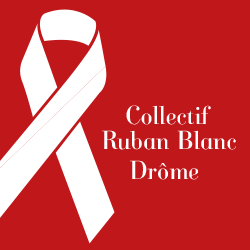 Charte d’engagement pour      l’élimination des violences à  l’égard  des femmes 
Je m’associe à la campagne du ruban blanc.Je m’engage à porter le ruban blanc et plus généralement à manifester mon opposition à toute violence faite aux femmes et montrer ma volonté de contribuer à l’égalité entre les femmes et les hommes.Nom : Prénom :Lieu de résidence :Signature : Cette charte d’engagement peut être déposée dans l’urne, salle Barberolles à J.Brel,  adressée par la navette courrier ou par mail à la Direction des familles à parentalite@valenceromansagglo.fr